Publicado en Monzón el 27/04/2017 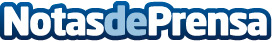 Área 62 Retaurante despide su segunda temporada de esquí con un balance especialmente positivoFinalizada la temporada de esquí en las pistas del Grupo Aramón, y con la vista puesta en el próximo puente del 1 de Mayo, Área 62 Restaurante deja atrás cuatro meses y medio de nieve con su restaurante lleno de continúo cada fin de semanaDatos de contacto:Montserrat García CastillónComunicaciónNota de prensa publicada en: https://www.notasdeprensa.es/area-62-retaurante-despide-su-segunda Categorias: Nacional Gastronomía Entretenimiento Turismo Restauración Consumo Industria Automotriz http://www.notasdeprensa.es